14 февраля в ДК Уразметьево прошла развлекательно-игровая программа « В честь прекрасной любви». С участниками программы проводились конкурсы, игры, викторины. Всем участникам были вручены небольшие подарки. Завершилось праздничное мероприятие по традиции дискотекой.  Проведено 14.02.2017г.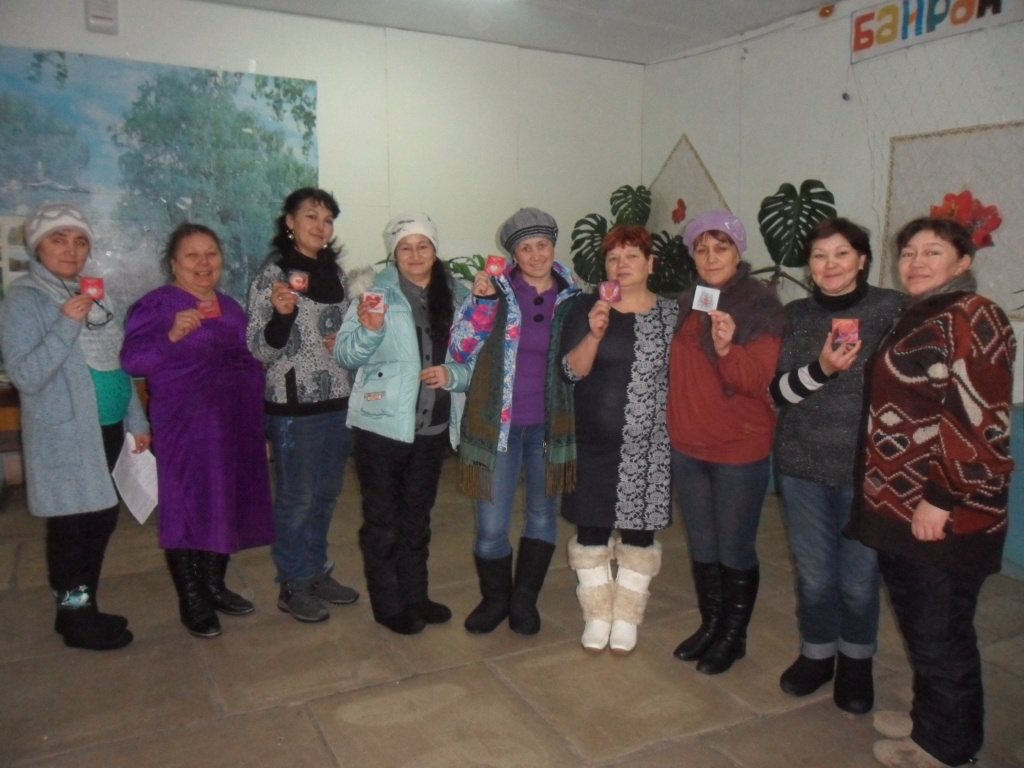 